Love and Friendship: Exploring the Boundless Depths of Human Connection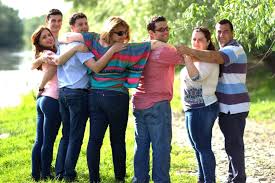 Love and friendship are two of the most thoughtful and lasting aspects of the human experience. Both concepts probe deep into the complexities of human connection, providing us with support, joy, and a sense of belonging. While love and friendship share many similarities, they are distinct in their nature, dynamics, and roles in our lives. This essay will delve into the multifaceted dimensions of love and friendship, examining their definitions, psychology, roles in our lives, and how they intersect and differ.Defining Love and FriendshipLove   Love is a multifaceted emotion that transcends mere definition. It is frequently characterized by intense attachment, affection, and care towards someone or something. Love can manifest in various forms, including familial, romantic, and platonic love. Psychologist Robert Sternberg anticipated a triangular theory of love comprising three primary components: passion, intimacy, and commitment. These components create different types of love, such as romantic, companionate, and consummate love.Friendship   Friendship, like love, is a complex and cherished bond that enriches our lives. It is typically characterized by mutual affection, trust, and camaraderie between individuals. Friendships can develop in various contexts, including childhood friendships, work friendships, and online friendships. Aristotle's concept of friendship distinguishes between three types: friendships of utility, friendships of pleasure, and true friendships. True friendships, he believed, are based on mutual respect, shared values, and a deep understanding of one another.The Psychology of Love and Friendshiphttps://www.youtube.com/watch?v=YmVpwXH4jhA&pp=ygUlVGhlIFBzeWNob2xvZ3kgb2YgTG92ZSBhbmQgRnJpZW5kc2hpcA%3D%3DLove   The psychology of love is a vast study exploring this powerful emotion's neurological, emotional, and cognitive aspects. Brain imaging studies have shown that love activates areas of the brain associated with pleasure, reward, and motivation. The release of neurochemicals like dopamine and oxytocin contributes to the feelings of euphoria and attachment that accompany love. Psychologist Erich Fromm proposed that love is an art that requires effort, understanding, and the ability to care for the other person's well-being.Friendship   Friendships also have a psychological dimension that impacts our well-being. Research has consistently shown that having strong social connections, including companies, is associated with better mental and physical health. Charities provide emotional support, reduce stress, and increase feelings of belonging. Psychologist Robin Dunbar proposed Dunbar's number, suggesting that humans can maintain a maximum of 150 meaningful social relationships, with friendships forming an essential part of this network.The Roles of Love and Friendship in Our LivesLove   Love plays an essential role in our lives and can manifest in various ways:a) Romantic Love: Romantic love involves intense passion and deep emotional connection. It serves as a foundation for romantic relationships and, when healthy, contributes to personal growth and happiness.b) Familial Love: The bonds of love within families are some of our most enduring and formative relationships. Parent-child, sibling, and extended family love shape our identities and provide a support network.c) Platonic Love: Platonic love refers to non-romantic, non-familial love between friends. These relationships offer companionship, emotional support, and shared experiences, enriching our lives profoundly.Friendship   Friendship also plays an integral role in our lives, offering unique benefits:a) Emotional Support: Friends provide a safe space for sharing emotions, seeking advice, and receiving comfort during difficult times. They offer a sense of belonging and reduce feelings of loneliness.b) Shared Experiences: Friendships are built on shared experiences and activities, contributing to personal growth, enjoyment, and adventure.c) Personal Growth: Friendships can challenge us, encourage personal development, and offer different perspectives on life. They help us learn about empathy, tolerance, and understanding.The Interplay and Differences Between Love and FriendshipLove and Friendship Intersection   Love and friendship frequently intersect in meaningful ways. Romantic relationships, for example, often begin with a strong foundation of company. This friendship provides a deep emotional connection and understanding, which can be the basis for lasting romantic love.   Furthermore, many consider their romantic partners their best friends, emphasizing the importance of a strong emotional bond beyond physical attraction. Love and friendship complement each other in these cases, creating a robust and lasting partnership.Differences Between Love and Friendship   While love and friendship share commonalities, they differ in several crucial ways:a) Romantic vs. Platonic: Love often implies romantic or sexual attraction, while friendship is typically platonic. This distinction can affect the depth and dynamics of the relationship.b) Commitment: Love often involves more commitment and exclusivity, as in romantic partnerships. Friendship, while meaningful, may allow for a broader network of connections.c) Intimacy and Passion: Love often includes higher levels of intimacy and passion than friendship. Romantic love, in particular, is characterized by intense physical and emotional intimacy.d) Expectations: Love often comes with certain expectations, such as fidelity and exclusivity. Friendships may have fewer rigid expectations and can vary in closeness and time spent together.ConclusionIn the tapestry of human existence, love and friendship are two of the most profound and enriching threads. Both offer unique experiences and benefits, shaping our emotional well-being, personal growth, and sense of belonging. Love, with its various forms and complexities, encompasses romantic, familial, and platonic connections, while friendship provides emotional support, shared experiences, and personal growth. While distinct, these two fundamental aspects of human connection often intersect and complement each other, contributing to the mosaic of our relationships and the richness of our lives.  References:       Cherry, K. (2021). 6 Different Types of Relationships You May Find Yourself In. [online] Verywell Mind. Available at: https://www.verywellmind.com/6-types-of-relationships-and-their-effect-on-your-life-5209431.Furman, W. (2019). Friendship | Britannica. In: Encyclopædia Britannica. [online] Available at: https://www.britannica.com/topic/friendship.Puff, R. (2021). The Importance of Friendship | Psychology Today. [online] www.psychologytoday.com. Available at: https://www.psychologytoday.com/us/blog/meditation-modern-life/202107/the-importance-friendship.